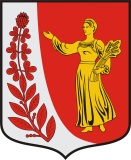 СОВЕТ ДЕПУТАТОВ МУНИЦИПАЛЬНОГО ОБРАЗОВАНИЯ  «ПУДОМЯГСКОЕ СЕЛЬСКОЕ ПОСЕЛЕНИЕ» ГАТЧИНСКОГО МУНИЦИПАЛЬНОГО РАЙОНА ЛЕНИНГРАДСКОЙ ОБЛАСТИР Е Ш Е Н И Еот «19» декабря 2019 года                                                                                        № 26О передаче полномочий по муниципальному жилищному контролю                        Гатчинскому муниципальному району        В соответствии с Федеральным законом от 6 октября 2003 года №131-ФЗ «Об общих принципах организации местного самоуправления в Российской Федерации» (с изменениями), и на основании Устава муниципального образования «Пудомягское сельское поселение» Гатчинского муниципального района Ленинградской области, Совет депутатов Пудомягского сельского поселенияР Е Ш И Л:          1. Передать администрации Гатчинского муниципального района Ленинградской области полномочия по осуществлению муниципального жилищного контроля на период с 01.01.2020 г. по 31.12.2020 г.2. Администрации Пудомягского сельского поселения заключить соглашение о передаче полномочий по  муниципальному жилищному контролю с администрацией Гатчинского муниципального района за счет субвенций Пудомягского сельского поселения.3. Утвердить методику определения иных межбюджетных трансфертов, предоставляемых бюджету Гатчинского муниципального района из бюджета Пудомягского сельского  поселения для осуществления части полномочий по муниципальному жилищному контролю.4. Объем ассигнований на исполнение переданных полномочий по муниципальному жилищному контролю определяется решением Совета депутатов о бюджете  на очередной  финансовый год и плановый период          5. Решение вступает в силу с 01 января 2020 года, подлежит размещению на официальном сайте Пудомягского сельского поселения.      Глава Пудомягского сельского поселения                                                  Л.И. Буянова.Приложениек решению совета депутатовПудомягского сельского поселения от 19.12.2019 г. №26МЕТОДИКАопределения иных межбюджетных трансфертов, предоставляемых бюджету Гатчинского муниципального района из бюджета  Пудомягского сельского поселения для осуществления полномочий по муниципальному жилищному контролю1. Общие положения1.1. Методика определения размера иных межбюджетных трансфертов, предоставляемых бюджету Гатчинского муниципального района из бюджета Пудомягского сельского поселения для осуществления полномочий поселения по муниципальному жилищному контролю (далее - Методика), устанавливает порядок расчета иных межбюджетных трансфертов, предоставляемых бюджету Гатчинского муниципального района из бюджета Пудомягского сельского поселения для осуществления полномочий по муниципальному жилищному контролю.2. Порядок расчета межбюджетных трансфертов2.1. Размер иных межбюджетных трансфертов, необходимых для выделения из бюджета Пудомягского сельского поселения, рассчитывается по формуле:Н= ((Фот*Ч)+М) * Sу, где	Н – годовой объем финансовых средств на осуществление отдельных полномочий; 	Фот – годовой фонд оплаты труда и начислений на него по должности главного специалиста, рассчитанный в соответствии с нормативно-правовыми актами Гатчинского муниципального района, устанавливающих порядок оплаты труда муниципальных служащих, и в соответствии с налоговым законодательством Российской Федерации, устанавливающим размер начислений на оплату труда;	Ч – численность (количество) специалистов, выполняющих функции переданных полномочий, которая состоит из 3 главных специалистов по старшей должности муниципальной службы категории «специалисты»;	М - расходы на материально – техническое обеспечение. Данный показатель составляет 5% от величины (Фот*Ч) и может изменяться в связи с изменением методов работы и уровня автоматизации.	Sу – удельный вес площади муниципального жилищного фонда, рассчитанный по формуле:Sу = Sпос/Sобщ, где	Sпос – площадь муниципального жилищного фонда поселения.	Sобщ – общая площадь муниципального жилищного фонда на территориях городских и сельских поселений Гатчинского муниципального района.